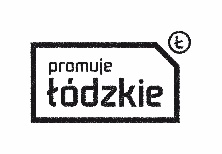 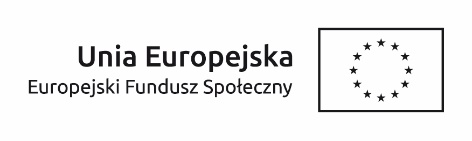 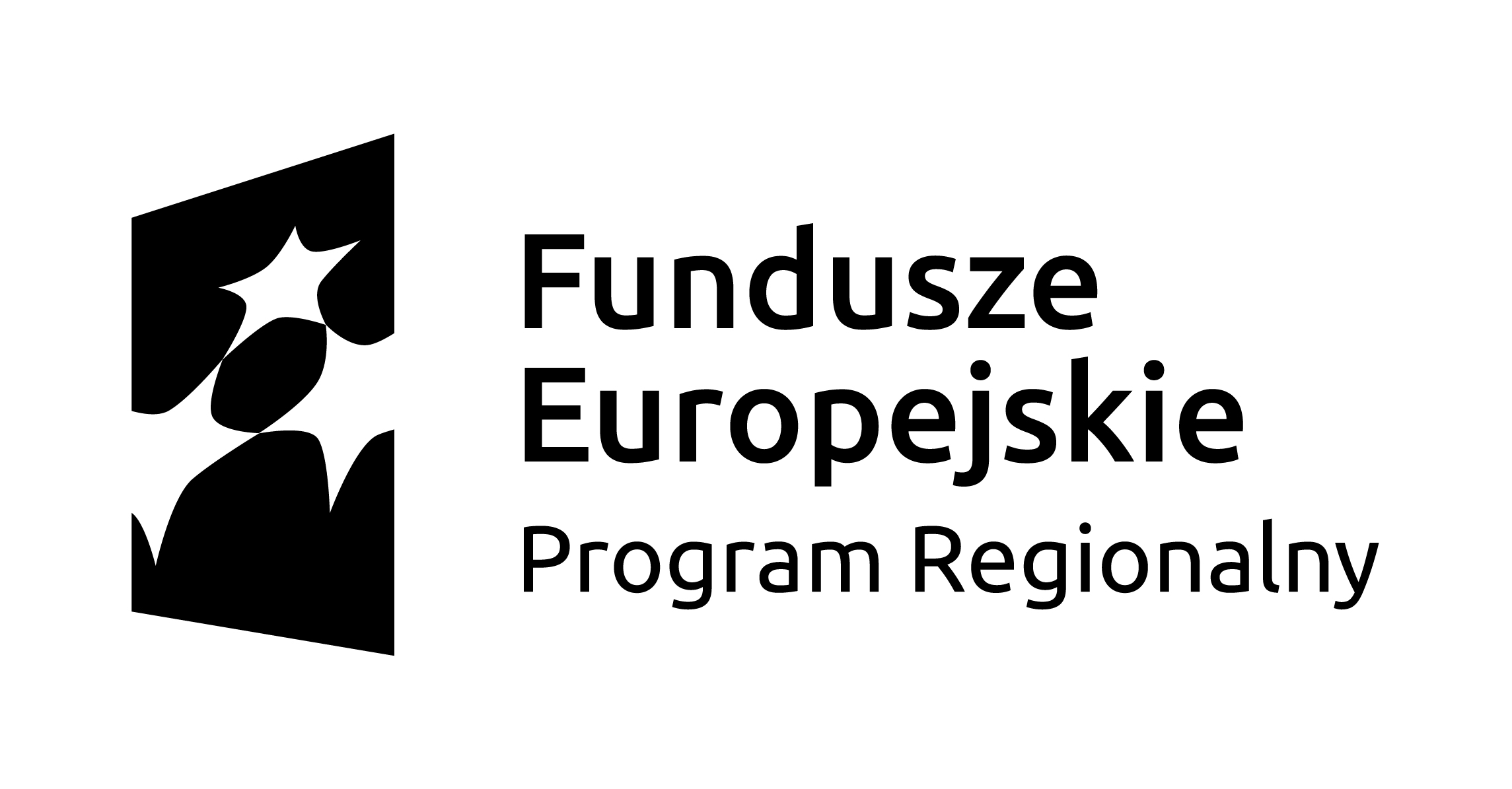 Załącznik nr 2 do SWKOSzczegółowy zakres czynności wykonywanych przez personel realizujący projekt „Przepis na Opiekę” współfinansowany ze środków Europejskiego Funduszu Społecznego w ramach Regionalnego Programu Operacyjnego Województwa Łódzkiego na lata 2014-2020, Poddziałanie IX.2.2.Dotyczy pkt. 3.6.a SWKO - Psychologwykonywanie na rzecz pensjonariuszy ustalonych z lekarzem konsultacji i terapii psychologicznych, zgodnie ze swoimi umiejętnościami i dobrze rozumianym interesem pacjenta, mając na celu poprawę stanu psychicznego, podniesienie samooceny oraz wzmocnienie kondycji psychicznej,zapewnienie pensjonariuszowi odpowiednich warunków i bezpieczeństwa podczas wykonywania terapii poprzez:przeprowadzenie formalnego badania psychologicznego z wykorzystaniem metod psychometrycznych,w sytuacjach wymaganych, dokładne określenie ilorazu inteligencji, psychometryczne badanie osobowości i stanu emocjonalnego,w sytuacjach wymaganych, wykonanie przesiewowego badania funkcji poznawczych w celu określenia prawdopodobieństwa występowania deficytów organicznych, stosowanie oddziaływań terapeutycznych (np. prowadzenie psychoterapii),udzielanie wsparcia emocjonalnego, jak również uspokajanie i wyjaśnianie, na czym polega choroba lub następstwa urazu jakie są jej konsekwencje, w jaki sposób z nią sobie radzić itd.,przedstawianie rzeczywistego obrazu choroby, oraz realne możliwości radzenia sobie z nią, dostosowane do indywidualnej specyfiki konkretnego człowieka,zastosowanie narzędzia, jakim jest rozmowa i obserwacja psychologiczna,prowadzenie dokumentacji terapii psychologicznej,pobudzanie chorych do aktywnego uczestniczenia w procesie rehabilitacji,organizowanie właściwego, bezpiecznego (z zachowaniem przepisów o ochronie danych osobowych) przepływu informacji o pacjencie między wszystkimi członkami zespołów terapeutycznych i na zewnątrz,.organizacja dnia zgodnie z zaplanowanym harmonogramem.Dotyczy pkt. 3.6.b SWKO - Opiekun medycznyrozpoznawanie problemów opiekuńczych osoby niesamodzielnej,współpraca z pielęgniarką w zakresie planowania i realizowania planu opieki nad osobą niesamodzielną,pomoc pielęgniarce podczas wykonywania zabiegów pielęgniarskich;wykonywanie poleceń pielęgniarki i lekarza dotyczących opieki nad osobą niesamodzielną,pomaganie osobie niesamodzielnej w zaspokajaniu potrzeb związanych z odżywianiem,pomaganie osobie niesamodzielnej w zaspokajaniu potrzeb związanych z wydalaniem,pomaganie osobie niesamodzielnej w utrzymaniu aktywności ruchowej,pomaganie osobie niesamodzielnej w użytkowaniu przedmiotów ortopedycznych i sprzętu rehabilitacyjnego,stosowanie urządzeń, przyborów i narzędzi niezbędnych podczas wykonywania czynności higienicznych,organizowanie właściwego, bezpiecznego (z zachowaniem przepisów o ochronie danych osobowych) przepływu informacji o pacjencie między wszystkimi  członkami zespołów terapeutycznych i na zewnątrz,organizacja dnia zgodnie z zaplanowanym harmonogramem,pomoc pensjonariuszowi w przebieraniu i ćwiczeniach. 